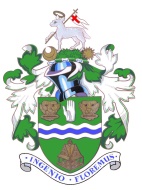 Event DateLocationOrganisationName of HostStart time of EventTime at which you would like the Mayor to arriveEstimated finish timeDress CodeIs the Mayor required to wear his Chain of Office?Is the Mayor required to make a speech, 
present an award, cut a ribbon or similar role? Please give detailsIf a speech is required please indicate the length of speech, subject, any particular points you would like the Mayor to cover as bullet pointsContact  name, number and email address